Dodatek č. 1 e Smlouvě o poskytování právních služeb, uzavřené dne 06. 09.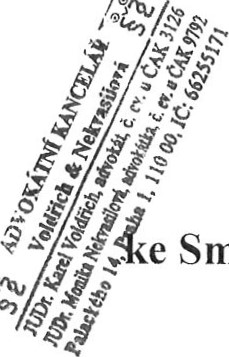 2016níže uvedeného dne, měsíce a roku uzavřely smluvní stranyAdvokátní kancelář Voldřich & Nekvasilová se sídlem Palackého 14, 110 00 Praha IzastoupenáJUDr. Karlem Voldřichem, advokátem zapsaným v ČAK pod č. 3126 JUDr. Monikou Nekvasilovou, advokátkou zapsanou v ČAK pod č. 9792 na straně jedné (dále jen „advokát”) aMateřská škola Formanská, příspěvková organizaceNa Vojtěšce 188Praha 4, 149 OO IČO: 71294350zastoupenáBc. Jitkou Svátkovou, ředitelkou školy na straně druhé (dále jen „klient”).čl. 1Mezi smluvními stranami byla dne 06. 09. 2016 uzavřena Smlouva o poskytování právních služeb (dále jen „smlouva”).Obě smluvní strany se dále dohodly na změně článku č. 4 odst. I Smlouvy, a to následovně:„Článek 4	Cena a způsob placení	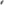 1Za výkon činností, kteréjsou podle článku I předmětem této smlouvy, se klient zavazuje hradit na účet advokáta měsíční paušální částku ve výši l. 700,- Kč, počínaje dnem Ol. 03. 2019.,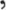 čl. 11.Ostatní a závěrečná ustanoveníl. Ostatní ustanovení smlouvy zůstávají beze změny.Tento dodatek se vyhotovuje ve dvou stejnopisech s platností originálu, z nichž každá ze smluvních stran obdrží po jednom vyhotovení.Tento dodatek nabývá účinnosti a platnosti ke dni 01. 03. 2019.	l. 05, 2019	1 03.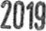 V Praze dne	V Praze dne	advokát	ředitelka školyMateřská škola Formanská, příspěvková organizaceNa Vojtěšce 188 149 OO Praha 4ICO: 712 94 350JUDr. Mónika Nekvasilová advokátka2